Преподаватель                                       Шабалина Л.Р.Тема   Модуляция в тональность IV   ступени  Работа над двухголосиемСпеть по голосам: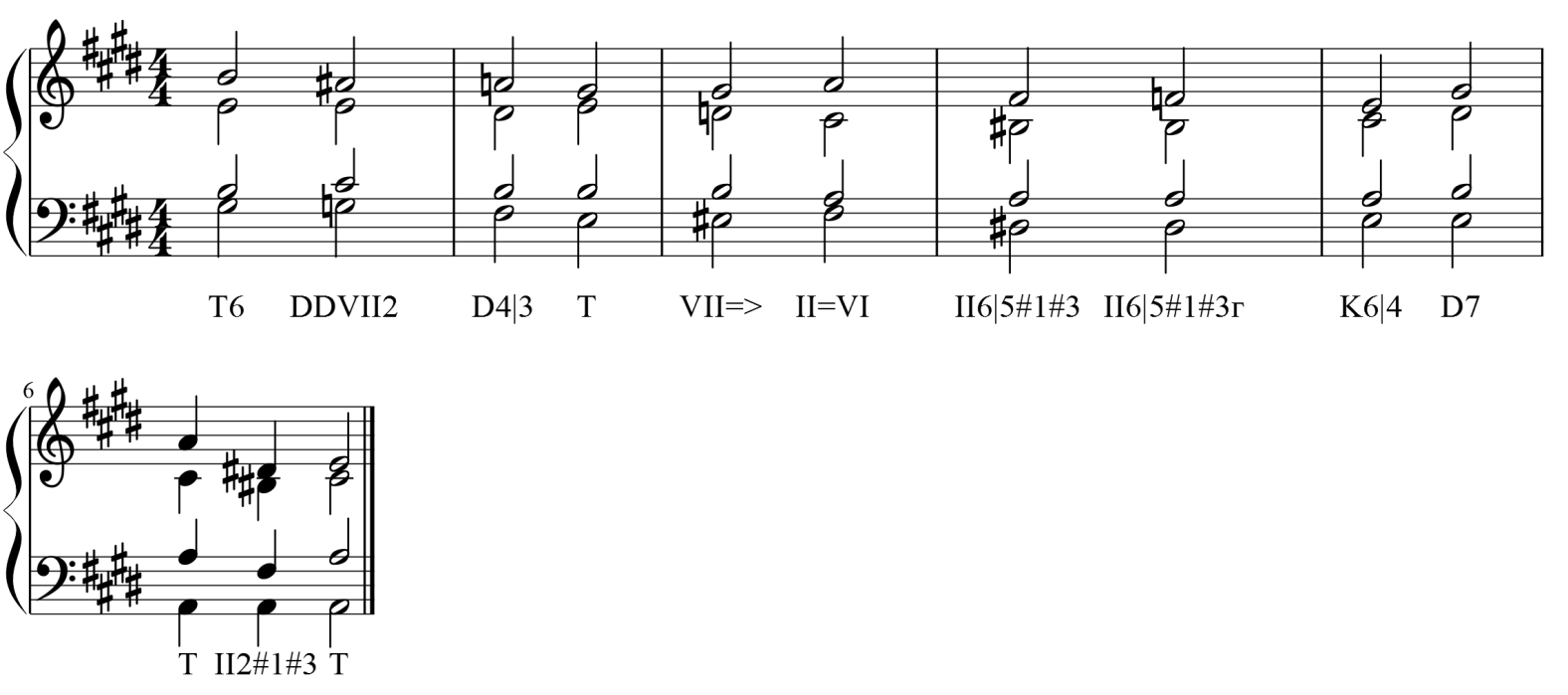 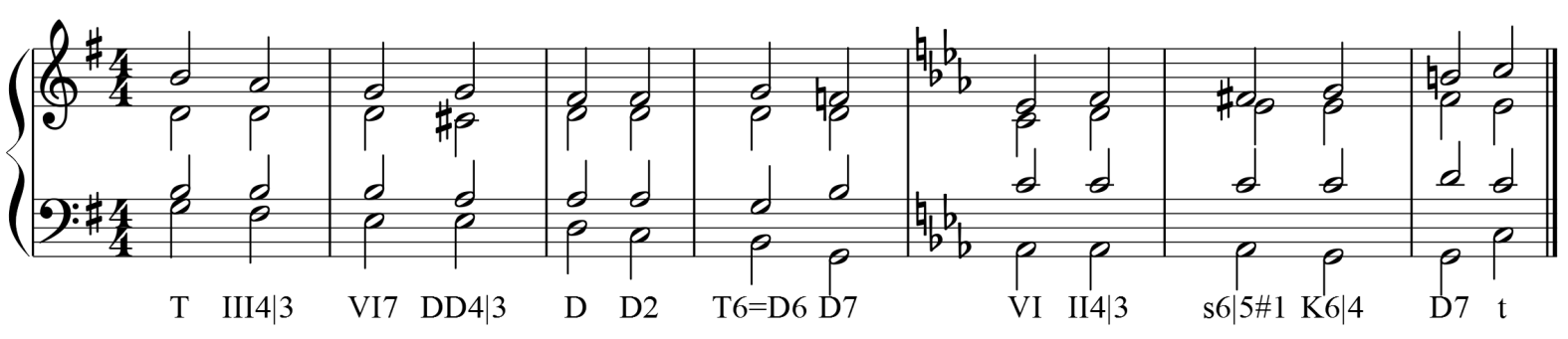 Определить аккорды, спеть по голосам: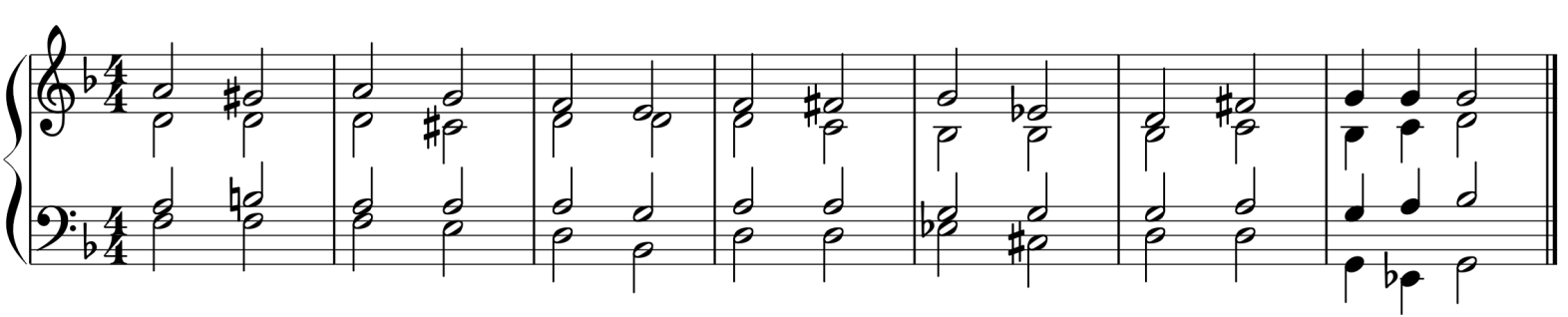  Учебные материалы: Абызова Е.Н. Гармония: Учебник.- М.: Музыка, 1996 2. Агажанов А. Курс сольфеджио. Выпуск 3. М., 1985Внеаудиторная работа студентов, домашнее задание (1 час) 1.Построить, спеть модуляцию: fis-moll – h-mollСпеть:  Агажанов А. Курс сольфеджио. Выпуск 3. М., 1985 № 131Подготовить  до 16.00 4.05.2020 (ХД3),   8.05 2020 (С3 Д3) Способ передачи: дистанционно, через социальную сеть «В контакте» или старосту группы на электронную почту shabalina. ludmila@gmail.com. учебная дисциплинаСольфеджиодля специальности53.02.03  Инструментальное исполнительство                 Оркестровые струнные инструменты                Оркестровые духовые и ударные инструменты53.02.06   Хоровое дирижированиеДата занятия:27.04. 2020 (ХД3), 4 . 05. 2020 (С3 Д3)